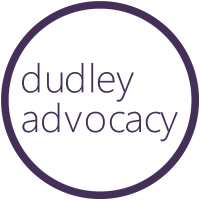 EQUAL OPPORTUNITIES POLICY STATEMENTDudley Advocacy wishes it to be known that;We recognise that certain groups and individuals within society have suffered, and continue to suffer, from discriminationWe are committed to actively oppose any direct or indirect discrimination on the grounds of ethnic origin, sex, race, age, nationality, family status, religion, culture, sexual orientation or disability.We will promote equality or opportunity in our employment practices, volunteer recruitment, selection and training practices, service provision and membershipWe will train all staff and volunteers to ensure that policies and practices reflect this commitmentWe will review all policies and practices annually to ensure that the equal opportunities policy is being actively implemented at all timesWe will monitor, review and evaluate the effectiveness of this Equal Opportunities PolicyEqual Opportunities ProcedureWe will monitor, review and evaluate the effectiveness of all practices with regard to the Equal Opportunities Policies.Reports will be presented annually to the Management Committee detailing the results of monitoring.We will annually review the Equal Opportunities Policy